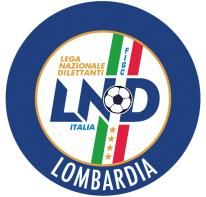 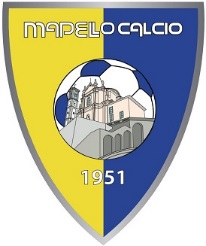 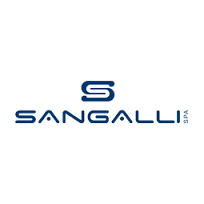 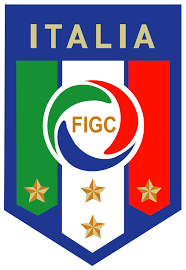 PROGRAMMA GARESABATO 16 MARZO 2019JUNIORES		CAMPIONATO: MAPELLO-V. GARDA GRUMELLESE	ore 15,00 ValtrigheESORDIENTI 2006 M	CAMPIONATO: MAPELLO-ALBINOLEFFE		ore 16,15 Mapello	ESORDIENTI 2006 P	CAMPIONATO: MAPELLO-ACC.ISOLA BERG.SCA	ore 15,00 MapelloESORDIENTI 2007 D	CAMPIONATO: LEMINEALMENNO-MAPELLO	ore 14,30 Almenno S.B.ESORDIENTI 2007 P	CAMPIONATO: LEMINEALMENNO-MAPELLO	ore 15,45 Almenno S.B.PULCINI 2008 D	CAMPIONATO: ALME’-MAPELLO			ore 14,30 Almè PULCINI 2008 C	CAMPIONATO: ALME’-MAPELLO			ore 14,30 AlmèPULCINI 2009 P	CAMPIONATO: MAPELLO-VALLE IMAGNA		ore 14,15 MapelloPULCINI 2009 V	CAMPIONATO: MAPELLO-LEMINEALMENNO	ore 14,15 MapelloPRIMI CALCI 2010 C	RAGGRUPPAMENTO: MAPELLO-ACC. CALCIO						ALME’-DINAMOPOP.		ore 15,45 MapelloPRIMI CALCI 2010 AR	RAGGRUPPAMENTO: MAPELLO-ACC.VILLA D’ALME’						BREMBATE SOPRA		ore 14,30 Brembate S.DOMENICA 17 MARZO 2019fALLIEVI 2002		CAMPIONATO: MAPELLO-OLGINATESE	 	ore 10,30 MapelloALLIEVI 2003		CAMPIONATO: MAPELLO-SEREGNO			ore 10,30 Mapello GIOVANISSIMI 2004	CAMPIONATO: SEREGNO-MAPELLO			ore   9,30 SeregnoGIOVANISSIMI 2005	CAMPIONATO: TRITIUM-MAPELLO			ore   9,30 Brembate ESORDIENTI 2006 P	TRIANGOLARE: MAPELLO-CISERANO					  TLC SPORTING TRUCCAZZANO	ore 15,15 TruccazzanoI ESORDIENTI 2007 P	AMICHEVOLE: MAPELLO-CARUGATE			ore 16,00 MapelloI I PULCINI 2008 D	AMICHEVOLE: MAPELLO-CISERANO			ore 17,15 MapelloI I PULCINI 2008 C	AMICHEVOLE: MAPELLO-CISERANO			ore 17,15 MapelloPULCINI 2009 		AMICHEVOLE: MAPELLO-POZZUOLO	 		ore 14,15 MapelloPRIMI CALCI 2010 	AMICHEVOLE: MAPELLO-ATALANTA FEMM.	ore 14,15 MapelloPRIMI CALCI 2011 	RAGGRUPPAMENTO: SQUADRE VARIE 		ore 14,45 Mapello	